Publicado en Madrid el 20/02/2017 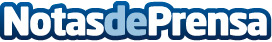 Las ventas del sector de la impresión crecen un 18% en EspañaLos resultados parciales obtenidos durante el 2016 por el canal de impresión en España muestran unos resultados notablemente positivos y esperanzadores para este segmento de la actividad. Así, durante el tercer trimestre del año pasado (último en el que se tienen datos oficiales) las ventas aumentaron un nada desdeñable 18%. Datos de contacto:Rubén Del Valle BlancoNota de prensa publicada en: https://www.notasdeprensa.es/las-ventas-del-sector-de-la-impresion-crecen Categorias: Nacional Imágen y sonido Hardware Madrid http://www.notasdeprensa.es